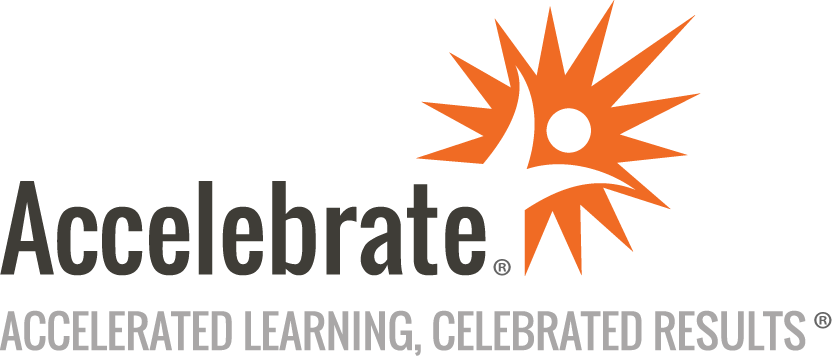 Teradata SQLCourse Number: TER-120
Duration: 3 daysOverviewAccelebrate's Teradata SQL training course teaches attendees how to write queries to efficiently process and filter massive amounts of data contained in Teradata data warehouses.PrerequisitesNo prior experience is required.MaterialsAll Teradata training students receive comprehensive courseware.Software Needed on Each Student PCWe have multiple options for setting up this course using a mix of local and/or cloud resources that we provide.  Please ask us for details.ObjectivesBasic SQL FunctionsThe WHERE ClauseDistinct Vs. Group ByAggregation FunctionJoin FunctionsDate FunctionsOLAP FunctionsTemporary TablesSub-query FunctionsStringsInterrogating the DataView FunctionsSet OperatorsData Manipulation Language (DML)Statistical Aggregate FunctionsOutlineIntroductionBasic SQL FunctionsThe WHERE ClauseDistinct Vs. Group ByThe TOP CommandReviewHELP and SHOWAggregation FunctionJoin FunctionsDate FunctionsFormat FunctionsOLAP FunctionsThe Quantile FunctionTemporary TablesSub-query FunctionsSubstrings and Positioning FunctionsInterrogating the DataView FunctionsMacro FunctionsSet Operators FunctionsCreating Tables, Secondary Indexes, and Join IndexesData Manipulation Language (DML)Stored Procedure FunctionsTrigger FunctionsMath FunctionsSampleStatistical Aggregate FunctionsExplainCollect StatisticsHashing FunctionsBTEQ – Batch Teradata QueryConclusion